      ПОСТАНОВЛЕНИЕ                                                               		     КАРАР« 24 » декабря 2013 г.                                                                                     № 685 Об утверждении тарифов на предоставление гарантированного перечня услуг по погребению в Кайбицком муниципальном районе Республики ТатарстанВо исполнение п.3 статьи 9 Федерального закона от 12.01.1996 г                № 8-ФЗ «О погребении и похоронном деле», постановления Кабинета  Министров Республики Татарстан от 18.05.2007г. № 196 «О мерах по реализации Федерального закона  «О погребении и похоронном деле в Республики Татарстан» и от 15.06.2010 № 468 «Вопросы Государственного комитета Республики Татарстан по тарифам»ПОСТАНОВЛЯЮ:       1.Утвердить и ввести  в действие с 1 января 2014 года тарифы гарантированного перечня услуг по погребению (Приложение).        2. Постановление Руководителя Исполнительного комитета Кайбицкого муниципального района Республики Татарстан от 19.12.2012г. № 998 «Об утверждении тарифов на предоставление гарантированного перечня услуг по погребению в Кайбицком муниципальном районе Республики Татарстан» считать утратившим силу с 01.01.2014 года.       3.Опубликовать настоящее постановление в средствах массовой информации и разместить на официальном сайте Кайбицкого муниципального района.       4.Контроль за исполнением настоящего постановления возложить на заместителя Руководителя Исполнительного комитета по социальным вопросам Ф.Ш. Бикбову.А.Н.МакаровПриложение к постановлению РуководителяИсполнительного комитетаКайбицкого муниципального района от « 24 » декабря 2013г. № 685ТАРИФЫгарантированного перечня услуг по погребению в Кайбицком муниципальном районе РТ на 2014 годРЕСПУБЛИКА ТАТАРСТАНРУКОВОДИТЕЛЬ ИСПОЛНИТЕЛЬНОГО КОМИТЕТАКАЙБИЦКОГО МУНИЦИПАЛЬНОГО РАЙОНА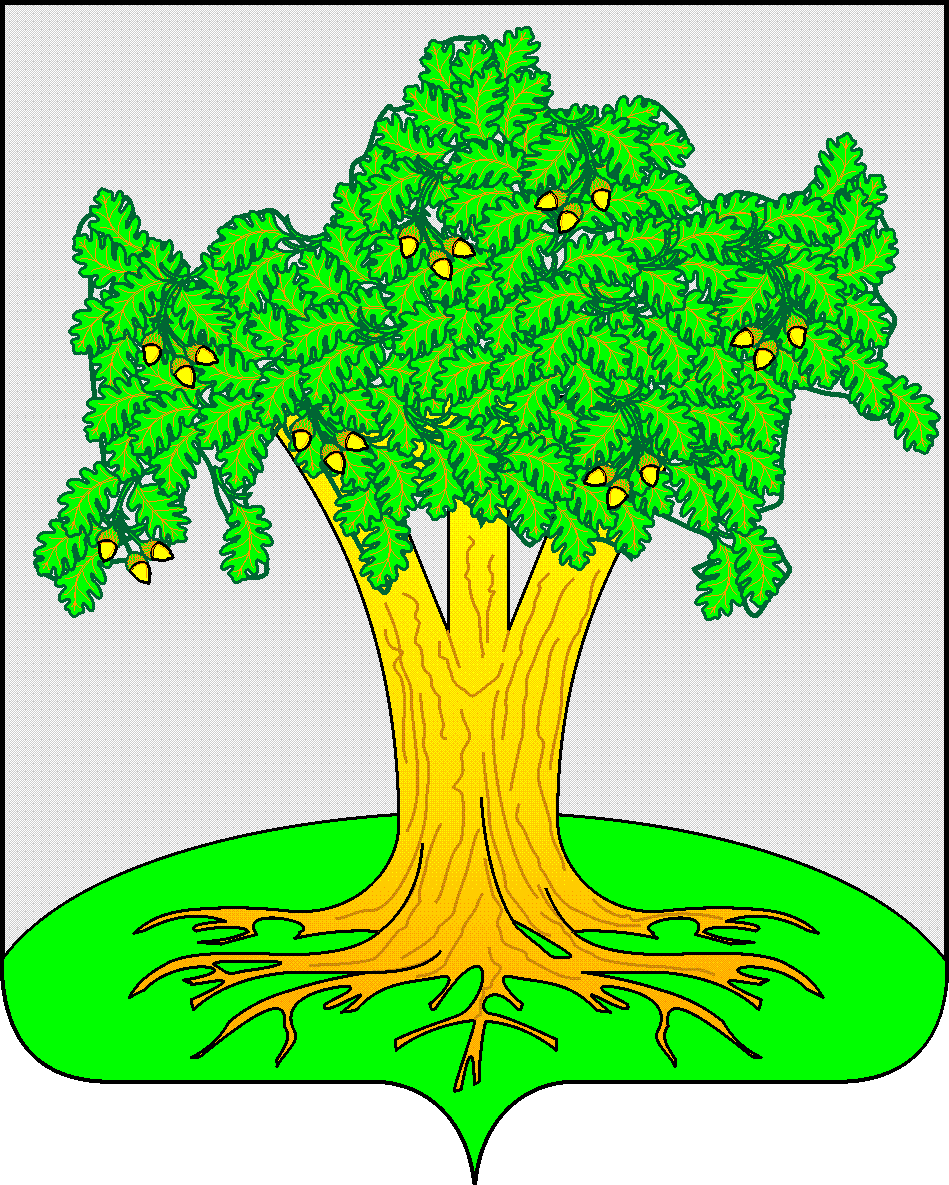 ТАТАРСТАН РЕСПУБЛИКАСЫКАЙБЫЧМУНИЦИПАЛЬ РАЙОНЫБАШКАРМА КОМИТЕТЫҖИТӘКЧЕСЕНаименование услугСтоимость услуг (в руб.)Тариф по погребению в т.ч.5002,16Мусульманский обряд1.Оформление документов, необходимых для погребения (выдача удостоверения владельца захоронения и номерка)105,002. Предоставление предметов ритуального назначения (ткань х/б, доски  для  мусульманского захоронения)2062,163.Оказание транспортных услуг (перевозка тела умершего на кладбище, доставка  предметов ритуального назначения)525,004.Рытье могил и захоронение вручную2310,00Христианский обряд1.Оформление документов, необходимых для погребения (выдача удостоверения владельца захоронения и номерка)105,002.Предоставление предметов ритуального назначения (комплект белья, гроб, обитый х/б тканью)2062,163. Оказание транспортных услуг ( перевозка тела умершего на кладбище, доставка предметов ритуального назначения)525,004. Рытье могил и захоронение вручную2310,00